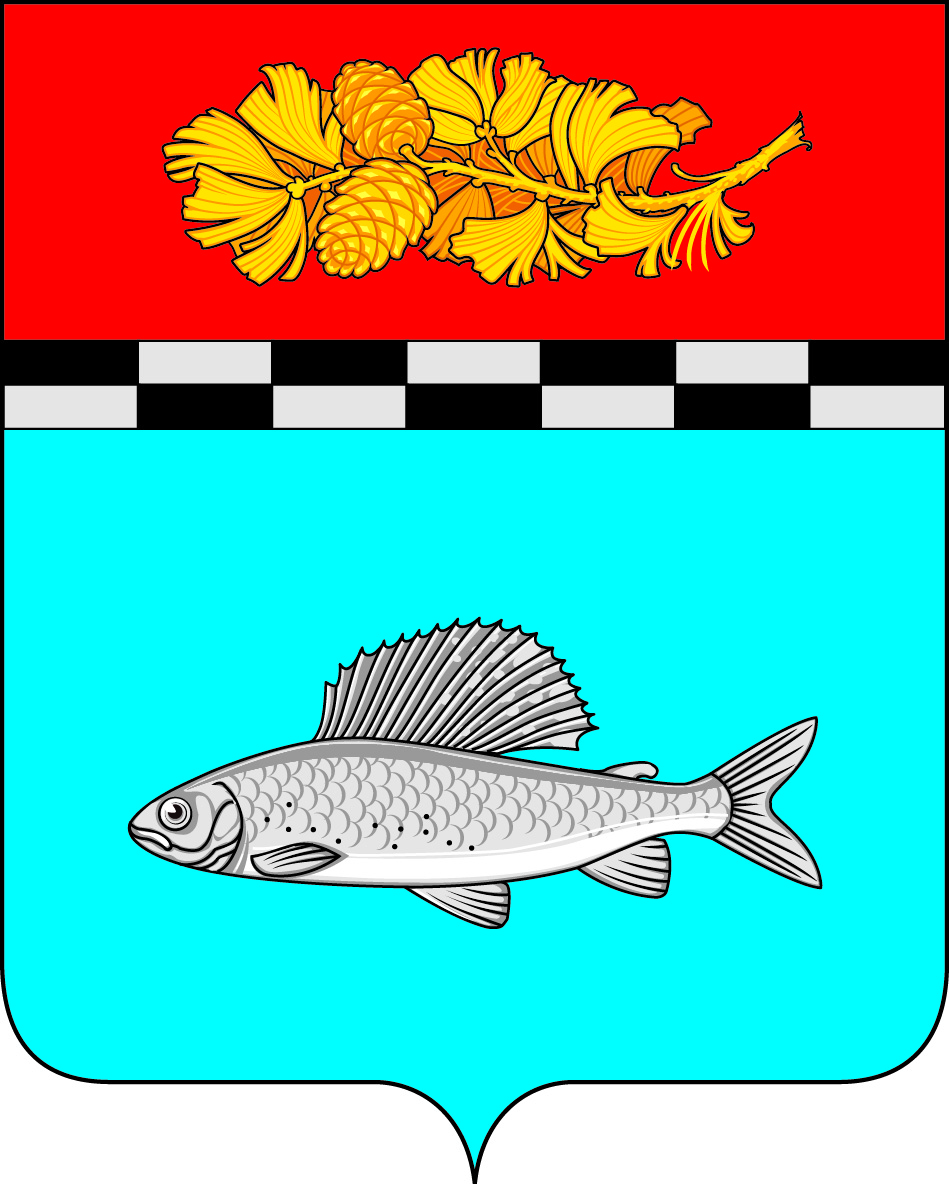 АДМИНИСТРАЦИЯ УЛЬКАНСКОГО ГОРОДСКОГО ПОСЕЛЕНИЯКАЗАЧИНСКО-ЛЕНСКОГО МУНИЦИПАЛЬНОГО РАЙОНАИРКУТСКОЙ ОБЛАСТИПОСТАНОВЛЕНИЕ30 декабря 2019г.                                                                                                           № 598п. УльканО включении сведений о месте (площадке) накопления твердых коммунальных отходов в реестр мест (площадок) накопления твердых коммунальных отходов  на территории Ульканского городского поселения Казачинско-Ленского муниципального района Иркутской области В соответствии с Федеральным законом от 06.10.2003 № 131-ФЗ «Об общих принципах организации местного самоуправления в Российской Федерации», Федеральным законом от 24.06.1998 № 89-ФЗ «Об отходах производства и потребления», постановлением Правительства Российской Федерации от 31.08.2018 № 1039 «Об утверждении Правил обустройства мест (площадок) накопления твердых коммунальных отходов и ведения их реестра», постановлением  Правительства Иркутской области от 12.12.2016 № 780-пп «Об утверждении порядка накопления твердых коммунальных отходов (в том числе их раздельного накопления) на территории Иркутской области», руководствуясь статьями 7, 42, 50 Устава Ульканского городского поселения Казачинско-Ленского муниципального района, администрация Ульканского городского поселенияп о с т а н о в л я е т:1.Включить сведения о  месте (площадке) накопления твердых коммунальных отходов Администрации Ульканского городского поселения по адресу: Иркутская область, Казачинско-Ленский район, р.п. Улькан, ул. Машурова, д.7  с географическими координатами: широта 55,9006100, долгота 107,7975610 в реестр мест (площадок) накопления твердых коммунальных отходов  на территории Ульканского городского поселения Казачинско-Ленского муниципального района Иркутской области; 2. Довести данное постановление до всех заинтересованных лиц. Глава Ульканскогогородского поселения                                                            	            А.Н.Никищенко                    Иванова Виктория Владимировнател. 8 (39562) 32068        